СПИСЪК НА ГРУПИТЕ ХРАНИнеразделна част от Заявление за регистрация/одобрение на обект за производство, преработка и дистрибуция с храни1.Група а – “мляко и млечни продукти”  прясно мляко;кисело мляко;сирене;сметана;масло;течно масло;сухо мляко и/или сухи млечни продукти;дехидратирани млечни мазнини;десерти на млечна/млечно-плодова/млечно-зърнена основа;млечни напитки;млечно-кисели напитки други 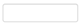 2.Група б – “млечни аналози – имитиращи продукти, съдържащи в състава си мляко” (изреждат се конкретните млечни аналози)3.Група в – “месо и месни продукти”: Птиче месо  птиче месо - охладено;птиче месо - замразено разфасовки от  птиче месо - охладени разфасовки от  птиче месо -  замразени;заготовки от нераздробено птиче месо - охладени;заготовки от нераздробено птиче месо – замразени;заготовки от раздробено птиче месо –охладени;заготовки от раздробено птиче месо –замразени;вътрешности;продукт от птиче месо - охладен;продукт от птиче месо – замразен;варени и/или варено-пушени малотрайни колбаси от птиче месо;варени и/или варено-пушени продукти от нераздробено птиче месо;МОМ;пастети;други Месо от лагоморфни  Месо от лагоморфни - охладено;Замразено месо от лагоморфни;Разфасовки – охладениРазфасовки - замразени;Субпродукти;други Месо от домашни копитни животни  свинско месо;  месо от едър рогат добитък;месо от дребен рогат добитък  месо от еднокопитни животнитрупно месо – охладено;трупно месо -  замразено;разфасовки  -охладениразфасовки - замразени;субпродукти – охладени;субпродукти – замразени;заготовки от нераздробено месо – охладени;заготовки от нераздробено месо - замразени;заготовки от раздробено месо – охладено;заготовки от раздробено месо – замразени; варени и/ или варено-пушени малотрайни колбаси;варени и/или  варено-пушени продукти от нераздробено месотрайни варено-пушени колбаси;сурово-сушени продукти от раздробено месо;сурово-сушени продукти от нераздробено месо;пастетидруги Дивечово месо  трупно месо от дребен дивеч – охладенотрупно месо от дребен дивеч – замразенотрупно месо от едър дивеч – охладенотрупно месо от едър дивеч - замразеномесо от дивеч отглеждан в стопанства – охладено;месо от дивеч отглеждан в стопанства –  замразено;разфасовки от едър дивеч - охладени разфасовки от едър дивеч - замразени;разфасовки от дребен дивеч – охладени;разфасовки от дребен дивеч – замразени;заготовки – охладени; заготовки – замразени;варени и/ или варено-пушени малотрайни колбаси;варени и/ или варено-пушени продукти от нераздробено месо; трайни варено-пушени колбаси;сурово-сушени продукти от раздробено месо;сурово-сушени продукти от нераздробено месо;други 4.Група г – “риба, рибни продукти и други морски продукти”  риба – пряснариба – охладенариба - замразенарибни продукти – охладени, рибни продукти – замразенирибни продукти –  соловозамразенирибни продукти –  механично отделенирибни продукти –  веянирибни продукти –  веяно-пушенирибни продукти –  осоленирибни продукти –  мариновани и/или солено-маринованирибни продукти –  сушени;хайвер;двучерупчести мекотели, бодлокожи, главоноги, ракообразни, мантийни и морски коремоноги – живидвучерупчести мекотели, бодлокожи, главоноги, ракообразни, мантийни и морски коремоноги –  охладенидвучерупчести мекотели, бодлокожи, главоноги, ракообразни, мантийни и морски коремоноги –  замразени;рибно масло. други 5.Група д – “яйца и яйчни продукти” яйца – за консумацияяйца - за преработка;яйчни продукти  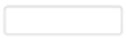 6.Група е - “масла и мазнини” мазнини от животински произход растителни масла;маргарини;халварини. 7. Група ж – “ зърнено-житни храни и храни на зърнено-житна основа” Зърнени храниЖитоЦаревицаОризОвесДруги Храни на зърнена основа  брашна, грис, трици, овесени ядки, мюсли, корн-флейкссурови тестени храни  теста,кори,  юфкамакарони, кус-кус, спагети други  екструдирани храни; 8. Група з – “печива”хляб, хлебни изделия; тестени закуски;малотрайни сладкарски изделия - пасти, торти, сиропирани сладкиши и др.;трайни сладкарски изделия - бисквити, вафли, гофрети, сладки и др. фини печива – кексове и др.9. Група и – “варива”  фасул, леща, грах, соя други. 10. Група к – “зеленчуци - сурови, сготвени, консервирани, замразени, изсушени, ферментирали, зеленчукови сокове”зеленчуци /вкл. гъби/ - сурови; зеленчуци /вкл. гъби/ - сготвени; зеленчуци /вкл. гъби/ - консервирани;зеленчуци /вкл. гъби/ - замразени;зеленчуци /вкл. гъби/ - изсушени;зеленчуци /вкл. гъби/ - ферментирали;зеленчукови сокове храни на базата на картофи чипс, нишесте, пюре, бланширани картофидруги 11. Група л – “плодове - пресни, замразени, изсушени, консервирани, под формата на нектари и плодови сокове, конфитюри, мармалади, желета и компоти”  пресни;замразени;изсушени;консервирани;под формата на нектари, плодови сокове;конфитюри; мармалади; желета; компоти. 12.Група м – “ядки и маслодайни семена”  ядки - сурови;ядки – термично обработени;маслодайни семена – сурови;маслодайни семена – термично обработени. 13.Група н – “захар, захарни и шоколадови изделия, мед, трапезни подсладители”  захар, захарни изделия;шоколадови изделия;трапезни подсладители;мед;пчелни продукти;други  14. Група о – “соли, подправки и продукти за подправяне”  сол - хранително-вкусовата промишленост, трапезна;заместители на солтаподправки - пресни подправки – изсушениоцетзаместители на оцетадруги 15. Група п – “безалкохолни напитки“безалкохолни напитки;боза;16. Група р – „бутилирани, натурални минерални, изворни и трапезни води”производство – комбинирано;търговия;17. Група с – “пиво“18. Група т – „вино“ вина /единствено за търговия /;19. Група у – “ високоалкохолни напитки”високоалкохолни напитки /единствено за търговия /;20. Група ф – “кафе, чай, какао”  чай, кафе, заместители на кафето, мате какао21. Група х – ”консерви”  консерви от бели меса;консерви от червени меса;консерви от рибни продукти;месно-растителни консерви;рибно-растителни консерви; 22. Група ц – “готови за консумация кулинарни изделия”Готови за консумация храни в замразен вид  пици, лазаня, равиоли, пелмени, кулинарни изделия, сладоледи  др.;Готови за консумация храни в консервиран вид;23. Група ч – „добавки, ензими и ароматизанти в храните“добавки в храните;ензими; ароматизанти;24. Група ш – „хранителни добавки“25.Група щ – “храни със специално предназначение, които поради специфичния си състав или начин на производство ясно се разграничават от храните за нормална консумация” заместители на целодневния хранителен прием за регулиране на телесното тегло;храни за кърмачета и преходни храни;преработени храни на зърнена основа;детски храни;храни за специални медицински цели;др. 26. Група ю – “други храни” готови за консумация кулинарни изделия;майонези;сосове, дресинги;пасти за намазване;хлебна мая;сухи супи и бульони;колаген;желатин;охлюви;жаби;други   Видове храни, приготвяни в обекта:салатистудени мезета; студени предястия топли предястия; аламинутисосове скарагрилсупимногокомпонентни ястиякухненски десертималотрайни сладкарски изделия, приготвяни на мястотрайни сладкарски изделия, приготвяни на място хляб и хлебни изделия, приготвяни на мястотестени изделиясандвичи, хамбургери, приготвяни  на мястотопли напиткисокове, приготвяни  на мястодруги  